Publicado en Madrid el 25/05/2018 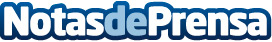 Asentify irrumpe en la industria para asegurar el cumplimiento de la GDPR con tecnología blockchainLa compañía española Blocknitive, líder en la aplicación de tecnologías blockchain al negocio, lanza la plataforma Asentify, la solución enfocada al control y cumplimiento de cesión de datos entre usuarios y empresas, y que nace para garantizar el cumplimiento con nuevos estándares como los de la Regulación General de Protección de Datos de la Unión Europea (GDPR), que incrementará los requisitos en materia de protección de datos a las organizaciones a partir de hoy,  25 de mayoDatos de contacto:soraya muñoz lucas647486023Nota de prensa publicada en: https://www.notasdeprensa.es/asentify-irrumpe-en-la-industria-para-asegurar Categorias: Nacional Derecho Finanzas Marketing E-Commerce Ciberseguridad Innovación Tecnológica http://www.notasdeprensa.es